.      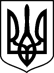        КОВЕЛЬСЬКИЙ МІСЬКРАЙОННИЙ СУДВОЛИНСЬКОЇ ОБЛАСТІвул. Незалежності, 15,  м. Ковель,  45008,тел./факс (03352 ) 590  66; (03352) 338 85e-mail: inbox@kv.vl.court.gov.ua web: kv.vl.court.gov.ua/sud0306/ код ЄДРПОУ 02890423 159/5101/23/17830/2023 від 12 вересня 2023 року                                             СУДОВЕ  ОГОЛОШЕННЯУ Ковельський міськрайонний суд Волинської області за адресою: м. Ковель, вул. Незалежності, 15  на 14:00 годину 11 жовтня 2023 року (головуючий суддя Денисюк Т.В.), викликається відповідач Кибиш Тетяна Миколаївна, 18 грудня 1977 року народження, - у цивільній справі №159/5101/23, провадження №2/159/1139/23 за позовом Халецької Людмили Володимирівни  до Кибиш Тетяни Миколаївни, з участю третьої особи на стороні позивача без самостійних вимог: Ремонтного житлового-комунального підприємства №1 про визнання особи такою, що втратила право на користування житловим приміщенням.У разі неявки в судове засідання відповідача справа буде розглянута у її відсутності за наявними у справі доказами.Відповідач Кибиш Т.М. має право надіслати суду відзив на позовну заяву, який повинен відповідати вимогам статті 178 ЦПК України. У разі не надання відповідачем відзиву у встановлений судом строк без поважних причин суд вирішує справу за наявними матеріалами (частина восьма статті 178 ЦПК України).12 вересня 2023 року<Кому>   <Куди>Суддя Т.В.Денисюк